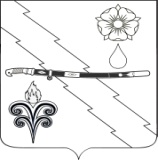 СОВЕТ КАБАРДИНСКОГО СЕЛЬСКОГО ПОСЕЛЕНИЯАПШЕРОНСКОГО РАЙОНАтретьего созываРЕШЕНИЕот 01.02.2019                                                                                                          № 09станица КабардинскаяОб утверждении прейскуранта гарантированного перечня услуг по погребению, оказываемых на территории Кабардинского сельского поселения Апшеронского районаНа основании статьи 6 Федерального закона № 8-ФЗ от 12.01.1996 года «О погребении и похоронном деле», постановления Правительства № 74 от 26.01.2018 года «Об утверждении коэффициента индексации выплат, пособий и компенсаций в 2018 году», Совет Кабардинского сельского поселения Апшеронского района р е ш и л: 1. Утвердить прейскурант гарантированного перечня услуг по погребению, оказываемых на территории Кабардинского сельского поселения Апшеронского района /приложение/.2. Решение Совета Кабардинского сельского поселения Апшеронского района от 05 февраля 2018 года № 130 «Об утверждении прейскуранта гарантированного перечня услуг по погребению, оказываемых на территории Кабардинского сельского поселения Апшеронского района» признать утратившим силу.3. Главному специалисту администрации Кабардинского сельского поселения Апшеронского района (Бегим) официально опубликовать на официальном сайте администрации Кабардинского сельского поселения Апшеронского района.4. Контроль за выполнением настоящего решения возложить на комиссию по вопросам жилищно - коммунального хозяйства, благоустройству, охране окружающей среды, рационального использования природных ресурсов и агропромышленного комплекса.5. Настоящее решение вступает в силу после его официального обнародования и распространяется на правоотношения, возникшие с 1 февраля 2019 года.Глава Кабардинского  сельского поселения                                                                           Апшеронского района                                                                           А.В. ПешковПРИЛОЖЕНИЕУТВЕРЖДЕНрешением СоветаКабардинского сельского поселенияАпшеронского районаот 01.02.2019 № 09ПРЕЙСКУРАНТгарантированного перечня услуг по погребению на 2019 год,оказываемых на территории Кабардинского сельского поселения Апшеронского районаПРЕЙСКУРАНТгарантированного перечня услуг по погребению на 2019 год,оказываемых на территории Кабардинского сельского поселения Апшеронского районаПРЕЙСКУРАНТгарантированного перечня услуг по погребению на 2019 год,оказываемых на территории Кабардинского сельского поселения Апшеронского района№ п/пНаименование услугиСтоимость,  руб. с 01.02.2019 г.1Оформление документов, необходимых для погребения133,562Предоставление (изготовление), доставка гроба и других предметов, необходимых для погребения:2643,732.1Гроб стандартный, строганный, из материалов толщиной 25-32 мм, обитый внутри и снаружи тканью х/б с подушкой из стружки1767,472.2Инвентарная табличка с указанием ФИО, даты рождения и смерти107,362.3Доставка гроба и похоронных принадлежностей по адресу, указанному заказчиком768,903Перевозка тела (останков) умершего к месту захоронения918,684Погребение умершего при рытье могилы экскаватором5Погребение умершего при рытье могилы вручную2173,166ИТОГО предельная стоимость гарантированного перечня услуг по погребению6.1при рытье могилы экскаватором6.2при рытье могилы вручную5869,13Глава Кабардинскогосельского поседенияАпшеронского района	А.В. ПешковГлава Кабардинскогосельского поседенияАпшеронского района	А.В. ПешковГлава Кабардинскогосельского поседенияАпшеронского района	А.В. Пешков